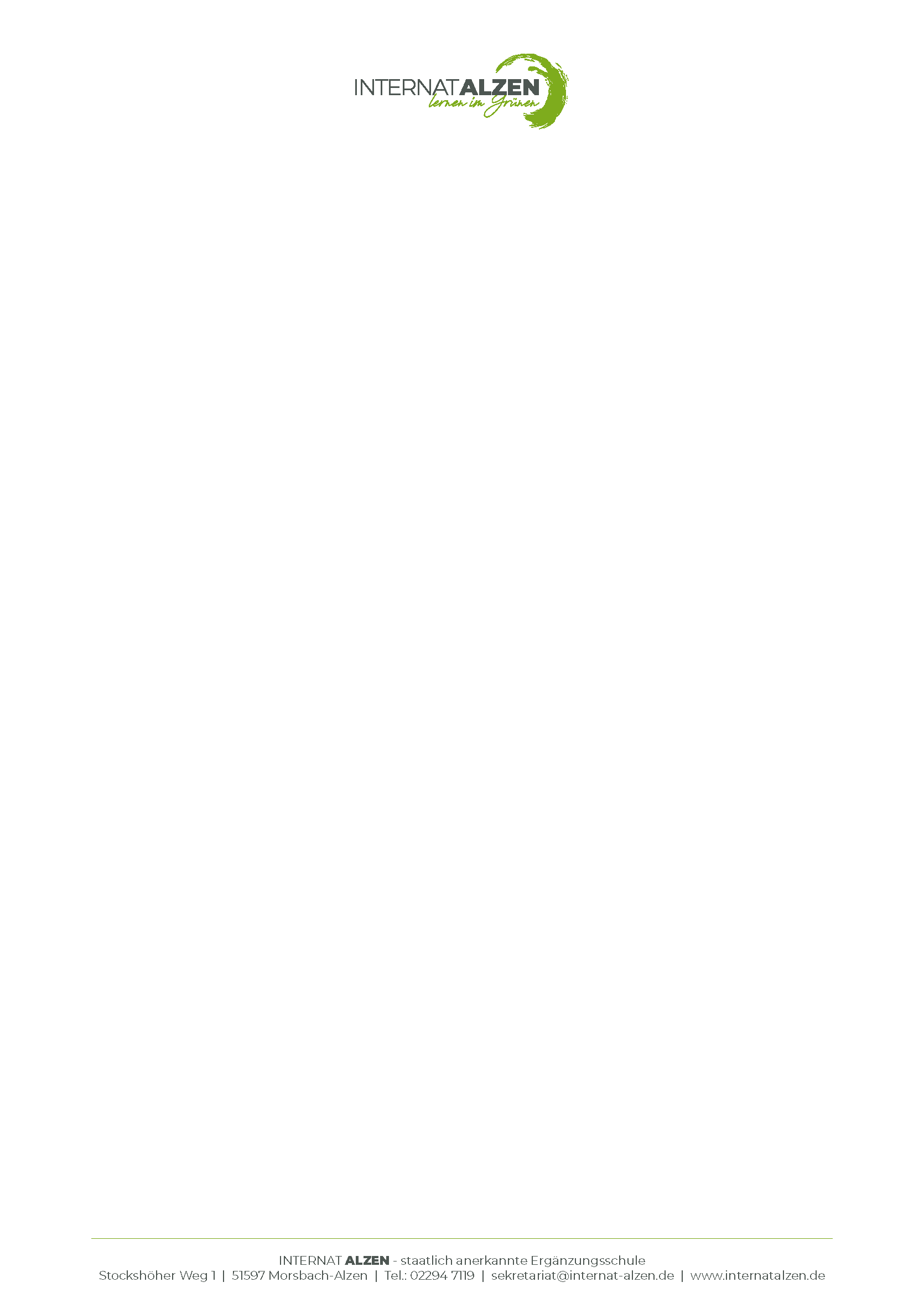 SchülerbogenSchülerbogenSchülerSchülerNachname:Nachname:Nachname:Nachname:Nachname:Geburtsort:Geburtsort:Geburtsort:Vorname:Vorname:Vorname:Vorname:Vorname:Geburtsdatum:Geburtsdatum:Geburtsdatum:Eintrittsklasse:Eintrittsklasse:Eintrittsklasse:Eintrittsklasse:Eintrittsklasse:Geschlecht:                      Geschlecht:                      Geschlecht:                             Status:       Status:Eintrittsdatum:Eintrittsdatum:Eintrittsdatum:Eintrittsdatum:Eintrittsdatum:Staatsangehörigkeit:Staatsangehörigkeit:Staatsangehörigkeit:Staatsangehörigkeit:Staatsangehörigkeit:Herkunftsschule:Herkunftsschule:Herkunftsschule:Herkunftsschule:Herkunftsschule:Adresse Herkunftsschule:Adresse Herkunftsschule:Adresse Herkunftsschule:Adresse Herkunftsschule:Adresse Herkunftsschule:Letzte Klasse:Letzte Klasse:Letzte Klasse:Letzte Klasse:Letzte Klasse:Krankenversicherung:Krankenversicherung:Krankenversicherung:Krankenversicherung:Krankenversicherung:Fremdsprachenfolge:Fremdsprachenfolge:Fremdsprachenfolge:Fremdsprachenfolge:Fremdsprachenfolge:Masernimpfung:Masernimpfung:Masernimpfung:Masernimpfung:Masernimpfung:1. Erziehungsberechtigte/r (Eltern, leibliche/r Mutter/Vater, Adoptiveltern, Pflegeeltern1. Erziehungsberechtigte/r (Eltern, leibliche/r Mutter/Vater, Adoptiveltern, Pflegeeltern1. Erziehungsberechtigte/r (Eltern, leibliche/r Mutter/Vater, Adoptiveltern, Pflegeeltern1. Erziehungsberechtigte/r (Eltern, leibliche/r Mutter/Vater, Adoptiveltern, Pflegeeltern1. Erziehungsberechtigte/r (Eltern, leibliche/r Mutter/Vater, Adoptiveltern, Pflegeeltern1. Erziehungsberechtigte/r (Eltern, leibliche/r Mutter/Vater, Adoptiveltern, Pflegeeltern1. Erziehungsberechtigte/r (Eltern, leibliche/r Mutter/Vater, Adoptiveltern, Pflegeeltern1. Erziehungsberechtigte/r (Eltern, leibliche/r Mutter/Vater, Adoptiveltern, Pflegeeltern1. Erziehungsberechtigte/r (Eltern, leibliche/r Mutter/Vater, Adoptiveltern, Pflegeeltern1. Erziehungsberechtigte/r (Eltern, leibliche/r Mutter/Vater, Adoptiveltern, Pflegeeltern1. Erziehungsberechtigte/r (Eltern, leibliche/r Mutter/Vater, Adoptiveltern, Pflegeeltern1. Erziehungsberechtigte/r (Eltern, leibliche/r Mutter/Vater, Adoptiveltern, PflegeelternNachname:Nachname:Nachname:Nachname:Nachname:Telefon privat:Telefon privat:Telefon privat:Vorname:Vorname:Vorname:Vorname:Vorname:Telefon dienstlich:Telefon dienstlich:Telefon dienstlich:Straße und Hausnummer:Straße und Hausnummer:Straße und Hausnummer:Straße und Hausnummer:Straße und Hausnummer:Mobilfunknummer:Mobilfunknummer:Mobilfunknummer:PLZ und Ort:PLZ und Ort:PLZ und Ort:PLZ und Ort:PLZ und Ort:E-Mail-Adresse:E-Mail-Adresse:E-Mail-Adresse:E-Mail-Adresse:E-Mail-Adresse:2. Erziehungsberechtigte/r (Eltern, leibliche/r Mutter/Vater, Adoptiveltern, Pflegeeltern2. Erziehungsberechtigte/r (Eltern, leibliche/r Mutter/Vater, Adoptiveltern, Pflegeeltern2. Erziehungsberechtigte/r (Eltern, leibliche/r Mutter/Vater, Adoptiveltern, Pflegeeltern2. Erziehungsberechtigte/r (Eltern, leibliche/r Mutter/Vater, Adoptiveltern, Pflegeeltern2. Erziehungsberechtigte/r (Eltern, leibliche/r Mutter/Vater, Adoptiveltern, Pflegeeltern2. Erziehungsberechtigte/r (Eltern, leibliche/r Mutter/Vater, Adoptiveltern, Pflegeeltern2. Erziehungsberechtigte/r (Eltern, leibliche/r Mutter/Vater, Adoptiveltern, Pflegeeltern2. Erziehungsberechtigte/r (Eltern, leibliche/r Mutter/Vater, Adoptiveltern, Pflegeeltern2. Erziehungsberechtigte/r (Eltern, leibliche/r Mutter/Vater, Adoptiveltern, Pflegeeltern2. Erziehungsberechtigte/r (Eltern, leibliche/r Mutter/Vater, Adoptiveltern, Pflegeeltern2. Erziehungsberechtigte/r (Eltern, leibliche/r Mutter/Vater, Adoptiveltern, Pflegeeltern2. Erziehungsberechtigte/r (Eltern, leibliche/r Mutter/Vater, Adoptiveltern, PflegeelternNachname:Nachname:Nachname:Nachname:Nachname:Telefon privat:Telefon privat:Telefon privat:Vorname:Vorname:Vorname:Vorname:Vorname:Telefon dienstlich:Telefon dienstlich:Telefon dienstlich:Straße und Hausnummer:Straße und Hausnummer:Straße und Hausnummer:Straße und Hausnummer:Straße und Hausnummer:Mobilfunknummer:Mobilfunknummer:Mobilfunknummer:PLZ und Ort:PLZ und Ort:PLZ und Ort:PLZ und Ort:PLZ und Ort:E-Mail-Adresse:E-Mail-Adresse:E-Mail-Adresse:E-Mail-Adresse:E-Mail-Adresse: